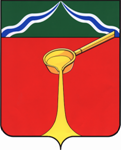 Калужская областьЛ Ю Д И Н О В С К О Е    Р А Й О Н Н О Е     С О Б Р А Н И Е муниципального района«Город Людиново и Людиновский район»Р Е Ш Е Н И Е         от 29.11.2019г.				 			 №  39	В соответствии с Федеральным законом от 29.09.2019 № 325-ФЗ «О внесении изменений в части первую и вторую Налогового кодекса Российской Федерации», Федеральным законом от 06.10.2003 №131-ФЗ «Об общих принципах организации местного самоуправления в Российской Федерации», Уставом муниципального района «Город Людиново и Людиновский район», Людиновское Районное Собрание 	РЕШИЛО:1. Внести в решение Людиновского Районного Собрания от 17.11.2008 N 265 «Об установлении системы налогообложения в виде единого налога на вмененный доход для отдельных видов деятельности» следующие изменения:1.1. Подпункт 6 пункта 2 после слов «по каждому объекту организации торговли» дополнить словами «за исключением реализации лекарственных препаратов, подлежащих обязательной маркировке средствами идентификации, в том числе контрольными (идентификационными) знаками в соответствии с Федеральным законом от 12 апреля 2010 года №61-ФЗ «Об обращении лекарственных средств», обувных товаров и предметов одежды, принадлежностей к одежде и прочих изделий из натурального меха, подлежащих обязательной маркировке средствами идентификации, в том числе контрольными (идентификационными) знаками по перечню кодов Общероссийского классификатора продукции по видам экономической деятельности и (или) по перечню кодов товаров в соответствии с Товарной номенклатурой внешнеэкономической деятельности Евразийского экономического союза, определяемых Правительством Российской Федерации».1.2. Подпункт 7 пункта 2 после слов «а так же объекты нестационарной торговой сети» дополнить словами «за исключением реализации лекарственных препаратов, подлежащих обязательной маркировке средствами идентификации, в том числе контрольными (идентификационными) знаками в соответствии с Федеральным законом от 12 апреля 2010 года №61-ФЗ «Об обращении лекарственных средств», обувных товаров и предметов одежды, принадлежностей к одежде и прочих изделий из натурального меха, подлежащих обязательной маркировке средствами идентификации, в том числе контрольными (идентификационными) знаками по перечню кодов Общероссийского классификатора продукции по видам экономической деятельности и (или) по перечню кодов товаров в соответствии с Товарной номенклатурой внешнеэкономической деятельности Евразийского экономического союза, определяемых Правительством Российской Федерации».1.3. В приложении №1 раздел «Розничная торговля, осуществляемая через магазины и павильоны с площадью торгового зала не более 150 квадратных метров по каждому объекту организации торговли» изложить в новой редакции: «Розничная торговля, осуществляемая через магазины и павильоны с площадью торгового зала не более 150 квадратных метров по каждому объекту организации торговли за исключением реализации лекарственных препаратов, подлежащих обязательной маркировке средствами идентификации, в том числе контрольными (идентификационными) знаками в соответствии с Федеральным законом от 12 апреля 2010 года №61-ФЗ "Об обращении лекарственных средств», обувных товаров и предметов одежды, принадлежностей к одежде и прочих изделий из натурального меха, подлежащих обязательной маркировке средствами идентификации, в том числе контрольными (идентификационными) знаками по перечню кодов Общероссийского классификатора продукции по видам экономической деятельности и (или) по перечню кодов товаров в соответствии с Товарной номенклатурой внешнеэкономической деятельности Евразийского экономического союза, определяемых Правительством Российской Федерации».1.4. В приложении №1 раздел «Розничная торговля, осуществляемая через объекты стационарной торговой сети, не имеющей торговых залов, а также объекты нестационарной торговой сети» изложить в новой редакции: «Розничная торговля, осуществляемая через объекты стационарной торговой сети, не имеющей торговых залов, а также объекты нестационарной торговой сети за исключением реализации лекарственных препаратов, подлежащих обязательной маркировке средствами идентификации, в том числе контрольными (идентификационными) знаками в соответствии с Федеральным законом от 12 апреля 2010 года №61-ФЗ «Об обращении лекарственных средств», обувных товаров и предметов одежды, принадлежностей к одежде и прочих изделий из натурального меха, подлежащих обязательной маркировке средствами идентификации, в том числе контрольными (идентификационными) знаками по перечню кодов Общероссийского классификатора продукции по видам экономической деятельности и (или) по перечню кодов товаров в соответствии с Товарной номенклатурой внешнеэкономической деятельности Евразийского экономического союза, определяемых Правительством Российской Федерации».2. Опубликовать настоящее Решение в средствах массовой информации, включить в регистр муниципальных нормативных правовых актов.		3. Контроль за исполнением настоящего Решения возложить на комиссию по бюджету, финансам и налогам (Дорогов Б.К.).4. Настоящее Решение вступает в силу с 01.01.2020 года.Глава муниципального района«Город Людиново и Людиновский район»		            	  Л.В. ГончароваО внесении изменений в решение Людиновского Районного Собрания от 17.11.2008 N 265 «Об установлении системы налогообложения в виде единого налога на вмененный доход для отдельных видов деятельности»